.#32 Count Intro / Approx. 18 Secs, No Tags or RestartsSEC 1: Step, Scissor Cross, Side, Behind, ¼ Step, ¾ Hitch, Side ShuffleSEC 2: Touch, Twist Twist, Side, Point, Rolling Vine Into Side Shuffle*Arms*2 Touch right hand to left shoulder, left hand to right shoulder*& Touch right hand to right shoulder, left hand to left shoulder*3 Drop both arms to the sideSEC 3: Kick Cross Touch, Back, Together, Cross, Side, ¼ Together*Arms*2 Left arm forward in front of body, punch right over left arm*3 Punch right hand under left armSEC 4: Press Rock, Ball Touch, Ball Touch, Ball Step Sweep, Step SweepLast Update: 22 Feb 2023Rampampam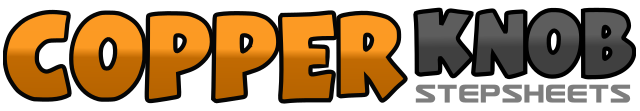 .......Count:32Wall:4Level:Intermediate.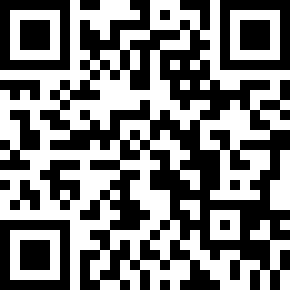 Choreographer:Mark Furnell (UK) & Chris Godden (UK) - April 2021Mark Furnell (UK) & Chris Godden (UK) - April 2021Mark Furnell (UK) & Chris Godden (UK) - April 2021Mark Furnell (UK) & Chris Godden (UK) - April 2021Mark Furnell (UK) & Chris Godden (UK) - April 2021.Music:Rampampam - MinelliRampampam - MinelliRampampam - MinelliRampampam - MinelliRampampam - Minelli........1Step right forward2&3Step left to left, step right beside left, cross left over right4-5Step right to right, step left behind right6-7Turn ¼ right stepping right forward, turn ¾ right hitching left knee (12:00)8&1Step left to left, step right beside left, step left to left2&3Step ball of right behind left, split heels out, recover heels to centre taking weight fully onto right4-5Step left to left, point right to right6-7Turn ¼ right step right forward, turn ½ right step left back (9:00)8&1Turn ¼ right step right to right, step left beside right, step right to right (12:00)2&3Kick left to right diagonal, cross left over right, touch right behind left4-5Step right back, step left beside right6-7Cross right over left, step left to left8Turn ¼ right step right beside left (3:00)1-2Press left forward, recover weight back onto right&3Step left back, touch right forward&4Step right back, touch left forward&5-6Step left beside right, step right forward, sweep left from back to front7-8Step left forward, sweep right from back to front